09.11.2023В Красноярском крае стартовал благотворительный сбор деловой литературы для новых регионовПредприниматели, компании и все неравнодушные люди могут отправить или принести литературу с деловой тематикой во флагманский филиал сети центров «Мой бизнес» Красноярского края. Акция проходит в рамках всероссийской инициативы Минэкономразвития РФ #МойбизнесПомогает.В центрах «Мой бизнес», созданных благодаря нацпроекту «Малое и среднее предпринимательство», запущен сбор деловой литературы на русском языке для жителей Донбасса. Книги по бизнес-тематике будут переданы в коворкинги центров «Мой бизнес», которые уже создаются в новых регионах. Сбор книг продлится до 30 ноября. Это могут быть издания по бизнес-планированию, маркетинговому продвижению, продажам, ораторскому мастерству, инвестициям, автобиографии успешных предпринимателей и т.д.«Региональный центр «Мой бизнес» регулярно подключается не только к федеральным благотворительным акциям. Например, центр совместно с агентством развития малого и среднего предпринимательства региона активно поддерживает сообщество «Все для Победы» в Минусинске, оказывая помощь в сборе тканей и предоставив площадку для волонтерского швейного цеха. Мы знаем, что деловое сообщество Красноярского края в свою очередь также активно реагирует на подобные сигналы. Призываем откликнуться и поделиться ценными знаниями о бизнесе с теми, кто не отступает и стремится к развитию своего дела там, где сложнее всего, – в новых регионах. Инициативных благотворителей нашего края мы отметим грамотами и памятными сувенирами», – комментирует исполняющий обязанности руководителя регионального центра «Мой бизнес» Александр Звездов. Приносить и присылать литературу можно по адресу: г. Красноярск, ул. Александра Матросова, 2, региональный центр «Мой бизнес», подробности расскажут в колл-центре «Мой бизнес» по телефону 8-800-234-0-124. Координатором акции на федеральном уровне выступает Национальное агентство развития предпринимательства «Мой бизнес – мои возможности». Добавим, в рамках благотворительных акций, запущенных центрами «Мой бизнес», предприниматели и просто неравнодушные жители самых разных регионов страны, уже не раз проявляли активность в помощи жителям новых субъектов России. За два года были реализованы несколько сборов предметов первой необходимости для пунктов временного размещения и адресной помощи семьям с детьми, собрано более двух тысяч позиций различных товаров.Дополнительная информация для СМИ: +7 (391) 205-44-32 (доб. 043), пресс-служба центра «Мой бизнес».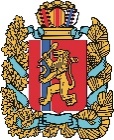 АГЕНТСТВО РАЗВИТИЯ МАЛОГО И СРЕДНЕГО ПРЕДПРИНИМАТЕЛЬСТВАКРАСНОЯРСКОГО КРАЯ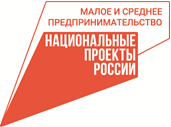 